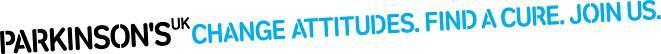 APPLICATION FOR HEALTH & SOCIAL CARE BURSARY Rosemary Mcguire Educational BursaryApplication Form 2021For people living in England, Wales and NI for anyone living in Scotland please contact Mary Ellmers - mellmers@parkinsons.org.ukUp to £200 is available for individuals in any given calendar yearPlease complete ALL sections FULLY – INCOMPLETE FORMS will be RETURNEDIf your application is successful we will contact you to ask for BACS details. Please note that all our offices are currently closed and we are not able to send ChequesIMPORTANT CHANGES TO THE BURSARY SCHEMEPlease note that due to changes in the way that we are offering funding to support the Neurology Academy Parkinson’s Master Class the bursary can no longer support applications for course fees, we can however support with travel and accommodation.(Other course run by the Neurology Academy are not affected)First Name:Surname:Job Title:FULL Work Address:Line Manager’s Name & Full Work AddressWork telephone No:Email:Title of Seminar/ Conference (delete as appropriate)(details/cost/programme MUST be attached)Title of Seminar/ Conference (delete as appropriate)(details/cost/programme MUST be attached)Start date:                                                            Completion date:Start date:                                                            Completion date:Cost of Seminar/Conference and/or travel costs: (details MUST be attached including how you intend to use the bursary – course fees, accommodation or travel)Cost of Seminar/Conference and/or travel costs: (details MUST be attached including how you intend to use the bursary – course fees, accommodation or travel)What are your objectives in attending this course?How will the new skills/knowledge you have acquired be useful in your present job?How will these benefit your client(s) with Parkinson’s?Applicants Signature:                                        Date:What are your objectives in attending this course?How will the new skills/knowledge you have acquired be useful in your present job?How will these benefit your client(s) with Parkinson’s?Applicants Signature:                                        Date:FOR COMPLETION BY MANAGERHow will this course benefit the individual practice and/or personal development? Benefits and/or the applicants department?I will monitor the applicant’s attendance, completion and contribution to the ward/clinical area development.Name of Manager:Manager’s signature:                                             Date: